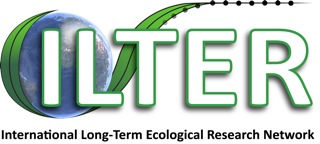 Coordinating Committee MeetingLa Chapelle-sur-Erdre, France Oct 4-6, 2017Registration form (to email to marie-noelle.pons@univ-lorraine.fr)Name :Affiliation :Member network:Email :Delegation head (voting) OrDelegation member or other function (non voting) (indicate) Optional: Have received a proxy vote from (will vote for): 